NỀN TẢNG HỌC VÀ THI TRỰC TUYẾN ELEARNINGTÀI LIỆU HƯỚNG DẪN SỬ DỤNGPhiên bản Trường Học LỊCH SỬ THAY ĐỔIMô tả chungMục đích của tài liệu là hướng dẫn học sinh sử dụng hệ thống cho việc học và làm bài kiểm tra. Tài liệu nêu rõ các chức năng và quy trình sử dụng của hệ thống. Hướng dẫn các các con sử dụng hệ thống một cách chi tiết, rõ ràng, đầy đủ. Sau đây là tổng quan trình tự sử dụng.Hướng dẫn sử dụng dành cho học sinhB1: Học sinh truy câp vào đường dẫn: https://aschool.vnedu.vn/ , đăng nhập tài khoản và mật khẩu được cấpB2: Tại trang cá nhân trên hệ thống học sinh sẽ thấy danh sách các khóa học và cuộc thi của mình. Hoặc tại trang chủ học sinh có thể theo dõi các khóa học và cuộc thi hiện hành của các khối, các môn họcB3: Click chọn vào Khóa học ->Đăng kí học-> Vào học -> click vào học liệu phần bên trái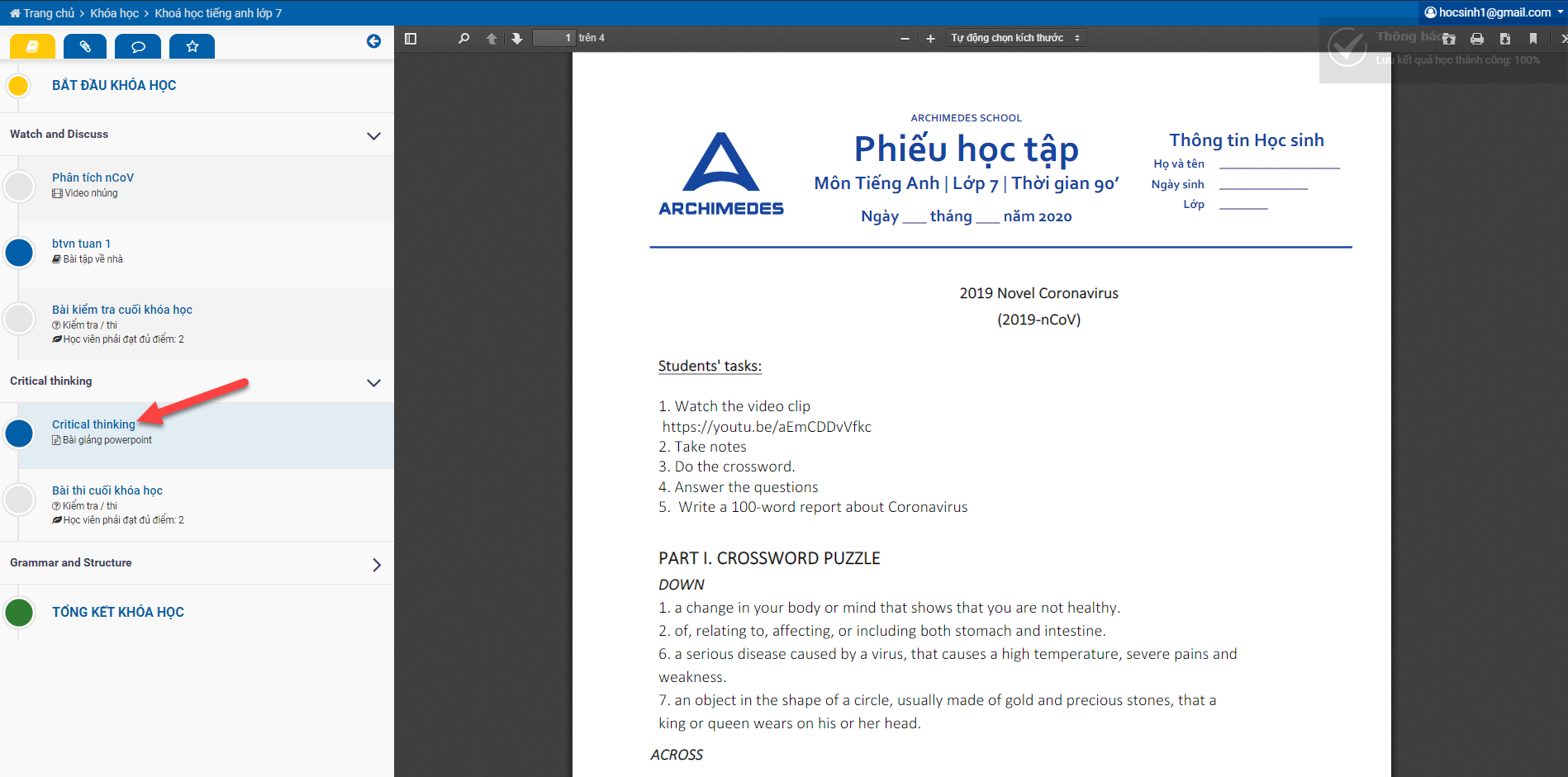 B4: Nếu khóa học có bài kiểm tra: click vào bài kiểm tra-> Tham gia thi-> Nộp bài-> Xem kết quả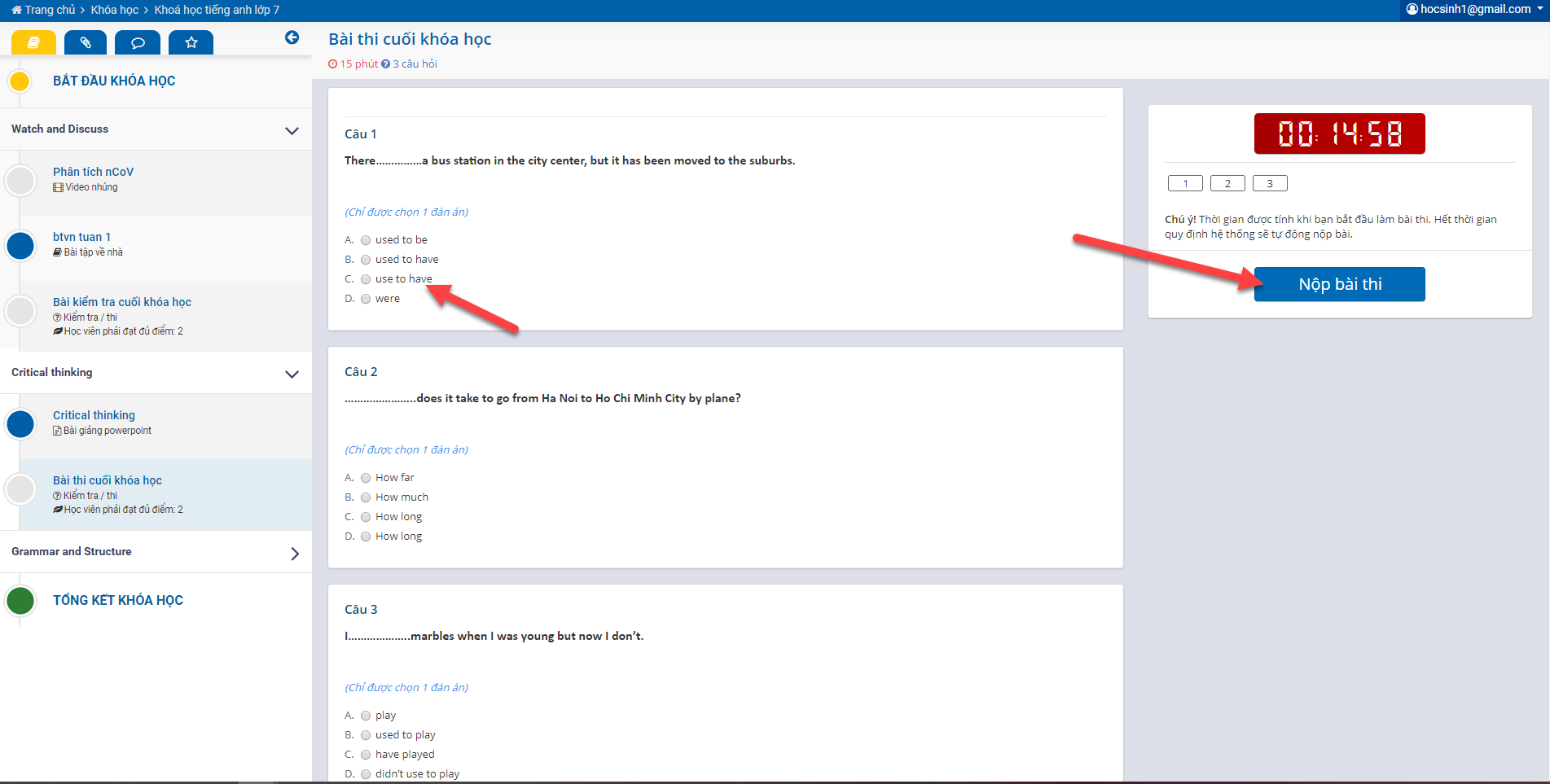 B5: Xem tổng kết khóa học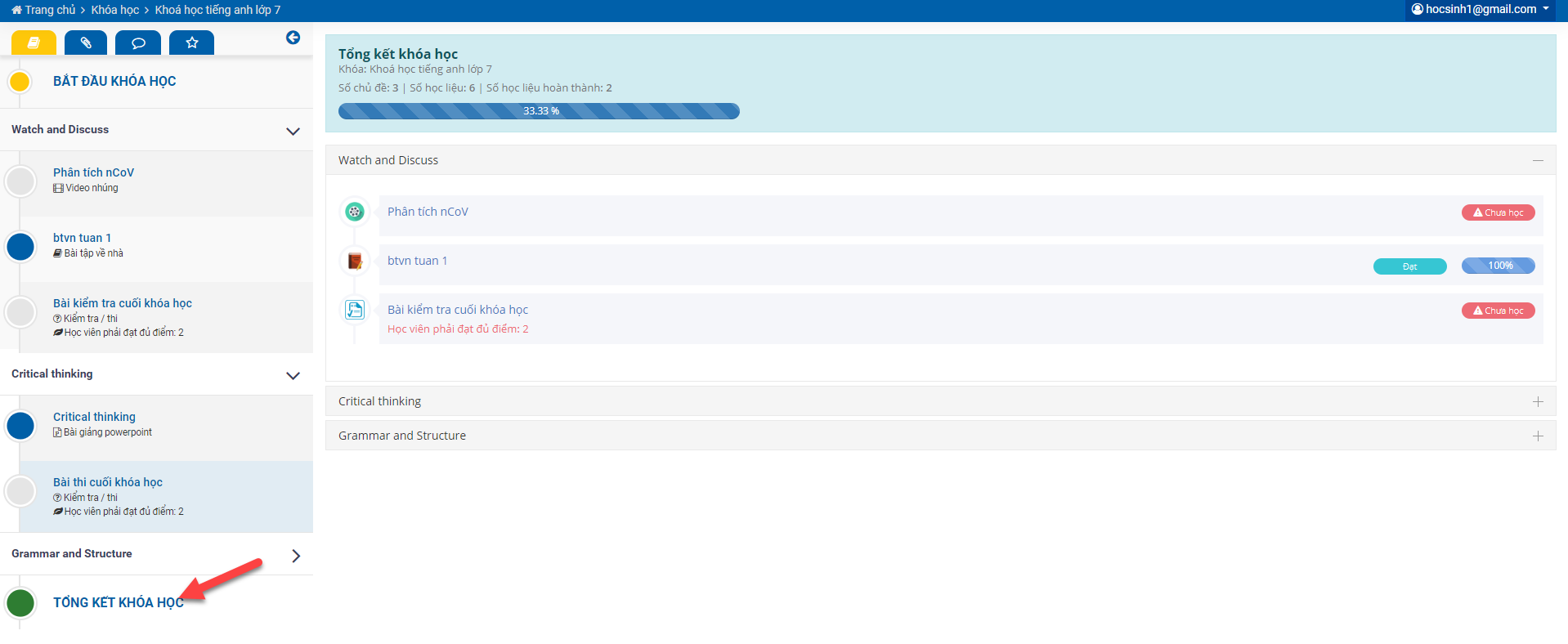 Mã số: VNPT_EDU_LMS_UM_SCH_v1.1.0Phiên bản:1.1.0Ngày hiệu lực:01/30/2020Họ và tênChức danhNgày, thángKý tênSoạn thảoNgô Thị Trà GiangChuyên viênXem xétNgô Thị Trà GiangChuyên viênThẩm địnhNguyễn Thành NamQuản lý dự ánPhê chuẩnLê Quang DũngTrưởng phòng GPPMIDPhiên bảnNgười thực hiệnNgười thẩm địnhNgười phê duyệtNgày hiệu lựcNội dung thay đổi11.0.0Ngô Thị Trà GiangNgô Thị Trà GiangLê Quang Dũng12/08/2019Tạo mới21.1.0Ngô Thị Trà GiangNguyễn Thành NamLê Quang Dũng25/09/2019Cập nhật hình ảnh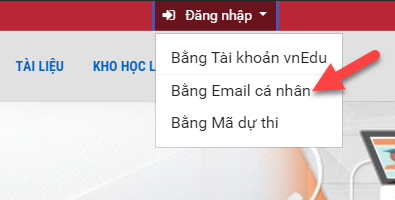 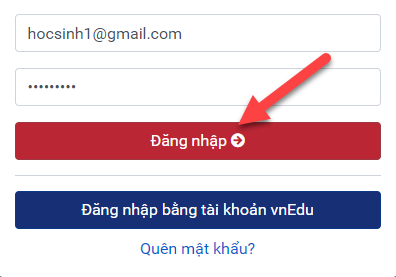 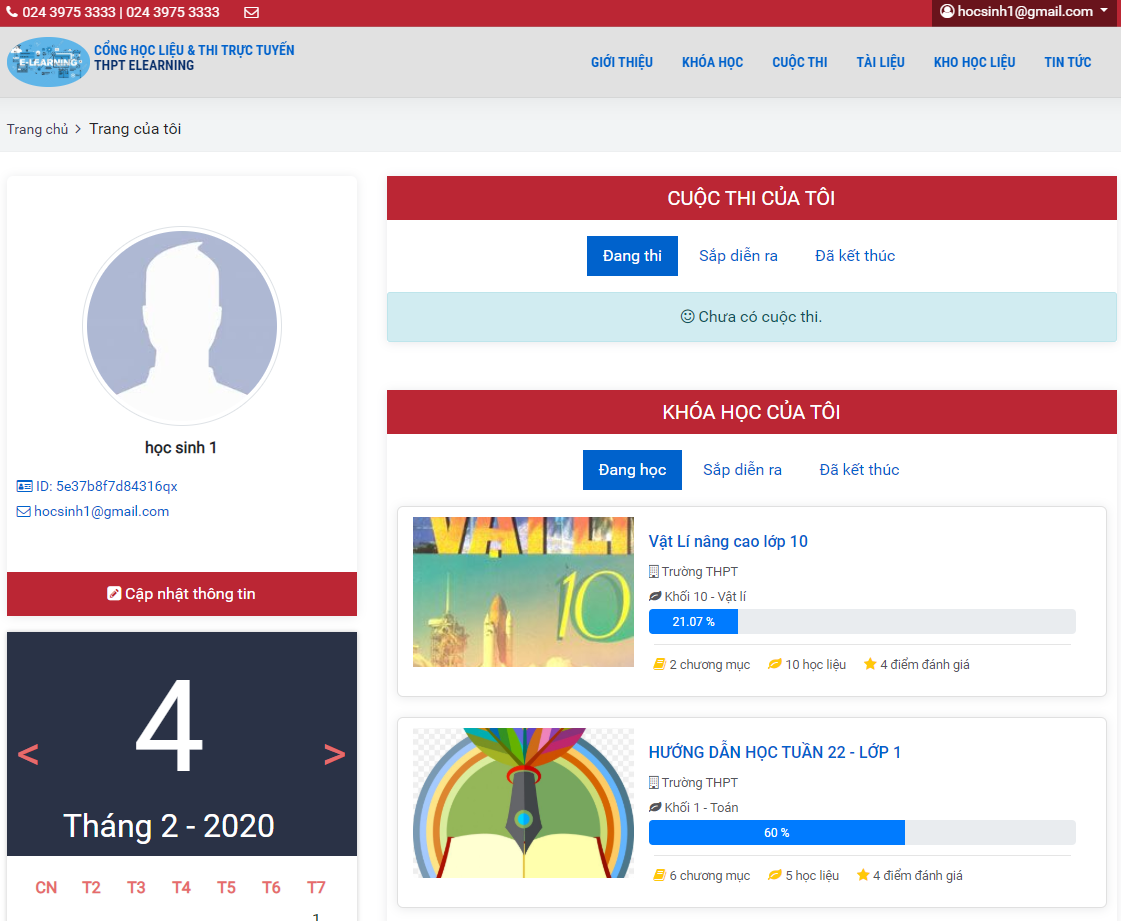 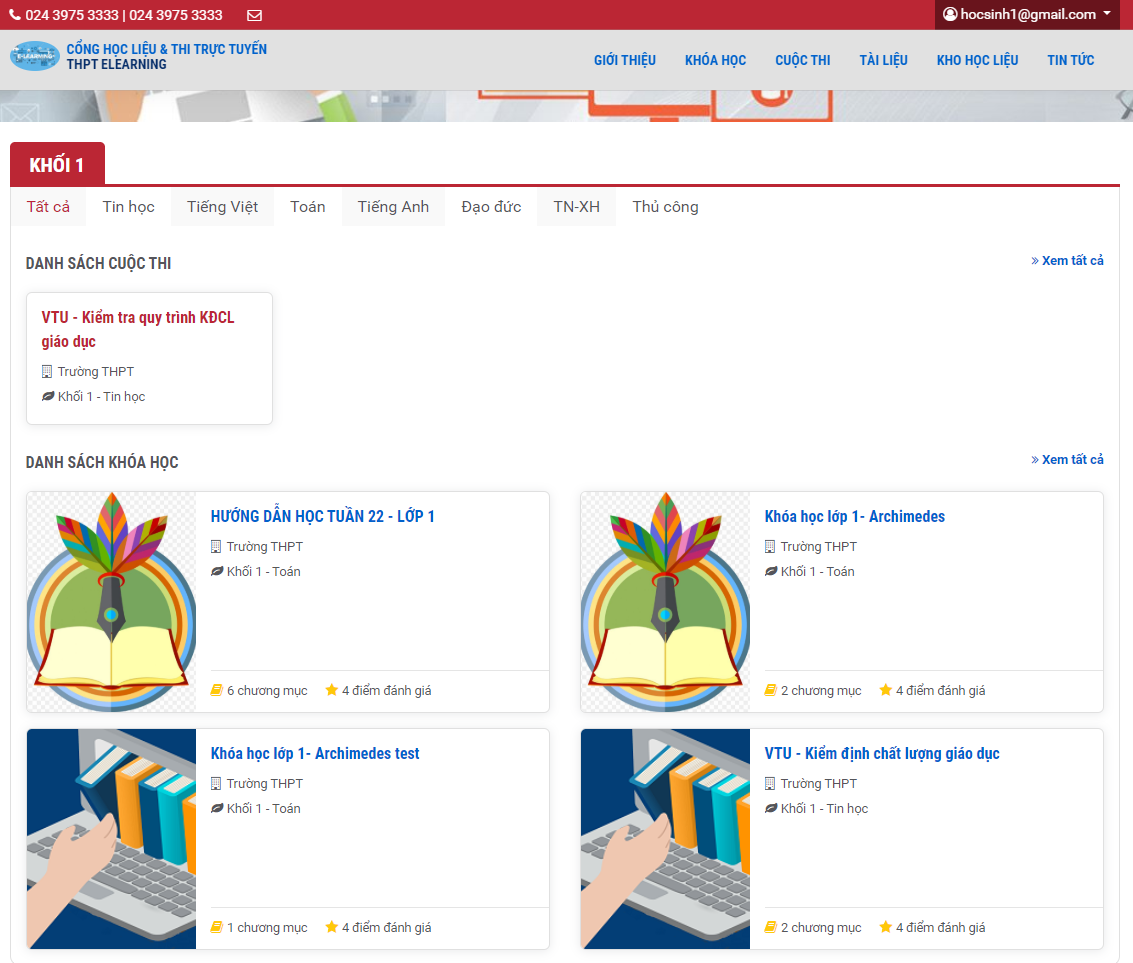 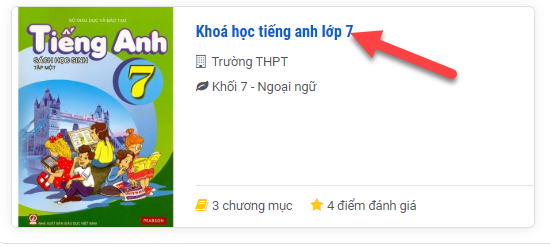 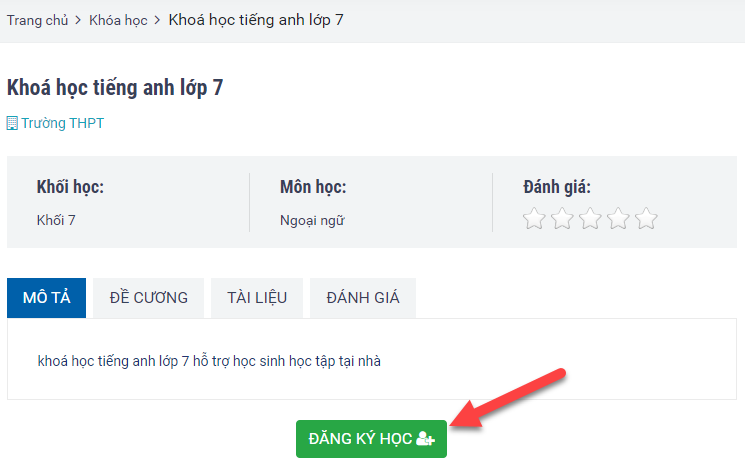 